Об утверждении перечня муниципальных программ Свечинского муниципального округа Кировской области, предполагаемых к финансированию в 2021 году и плановом периоде 2022 и 2023 годовВ соответствии с Законом Кировской области от 20.12.2019 № 331-ЗО «О преобразовании некоторых муниципальных образований Кировской области и наделении вновь образованных муниципальных образований статусом муниципального округа» и постановлением администрации Свечинского района от 20.05.2020 № 273 «Об утверждении Порядка составления проекта бюджета муниципального образования Свечинский муниципальный район Кировской области на очередной финансовый год и плановый период»:Утвердить перечень муниципальных программ Свечинского муниципального округа Кировской области, планируемых к финансированию в 2021 году и плановый периоде 2022 и 2023 годов. Прилагается.Опубликовать настоящее распоряжение на Интернет-сайте муниципального образования Свечинский муниципальный район Кировской области.Глава Свечинского района		Н.Д. БусыгинУТВЕРЖДЕНраспоряжением администрации Свечинского районаОт21.07.2020 № 95Перечень муниципальных программ Свечинского муниципального округа Кировской области, предполагаемых к финансированию в 2021 году и плановом периоде 2022 и 2023 гг.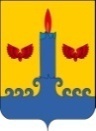 АДМИНИСТРАЦИЯ  СВЕЧИНСКОГО РАЙОНА  КИРОВСКОЙ  ОБЛАСТИРАСПОРЯЖЕНИЕзаседания по установлению стажа муниципальной службыАДМИНИСТРАЦИЯ  СВЕЧИНСКОГО РАЙОНА  КИРОВСКОЙ  ОБЛАСТИРАСПОРЯЖЕНИЕзаседания по установлению стажа муниципальной службыАДМИНИСТРАЦИЯ  СВЕЧИНСКОГО РАЙОНА  КИРОВСКОЙ  ОБЛАСТИРАСПОРЯЖЕНИЕзаседания по установлению стажа муниципальной службыАДМИНИСТРАЦИЯ  СВЕЧИНСКОГО РАЙОНА  КИРОВСКОЙ  ОБЛАСТИРАСПОРЯЖЕНИЕзаседания по установлению стажа муниципальной службы21.07.2020№95пгт Свеча пгт Свеча пгт Свеча пгт Свеча №Наименования МП1Развитие образования2Развитие культуры:Подпрограмма:- Организация культурно-массовых мероприятий3Развитие муниципального управления4Управление муниципальными финансами5Осуществление деятельности администрации в сфере социальной политики 6Управление муниципальным имуществомПодпрограмма:- Оказание имущественной поддержки субъектам малого и среднего предпринимательства 7Повышение эффективности реализации молодежной политикиПодпрограммы:- Молодежь Свечинского муниципального округа- Дом для молодой семьи8Организация отдыха и оздоровления детей (без финансирования)9Развитие физической культуры и спорта10Обеспечение безопасности и жизнедеятельности населенияПодпрограммы: - О пожарной безопасности- Профилактика правонарушений и борьба с преступностью - Комплексные меры противодействия немедицинскому потреблению наркотических средств и их незаконному обороту - Противодействие коррупции в Свечинском муниципальном округе11Развитие жилищного строительства12Реализация проектов по поддержке местных инициатив13Содействие занятости населения14Развитие агропромышленного комплекса15Повышение экологической безопасности16Поддержка и развитие малого и среднего предпринимательства17Предупреждение возникновения, распространения и ликвидации заразных и незаразных заболеваний животных и птиц, в том числе отлов безнадзорных (бездомных) животных (собак)18Поддержка и развитие транспортного обслуживания населения19Комплексное развитие транспортной инфраструктурыПодпрограммы:- Капитальный ремонт и ремонт автомобильных дорог общего пользования- Повышение безопасности дорожного движения 20Развитие жилищно-коммунального хозяйстваПодпрограмм: - Ремонт и модернизация систем водоснабжения и водоотведения - Снижение рисков и смягчение последствий аварийных ситуаций на объектах жизнеобеспечения 21Комплексное развитие систем коммунальной инфраструктуры22Переселение граждан, проживающих на территории Свечинского муниципального округа, из аварийного жилищного фонда 23Благоустройство в Свечинском муниципальном округе24Формирование современной городской среды